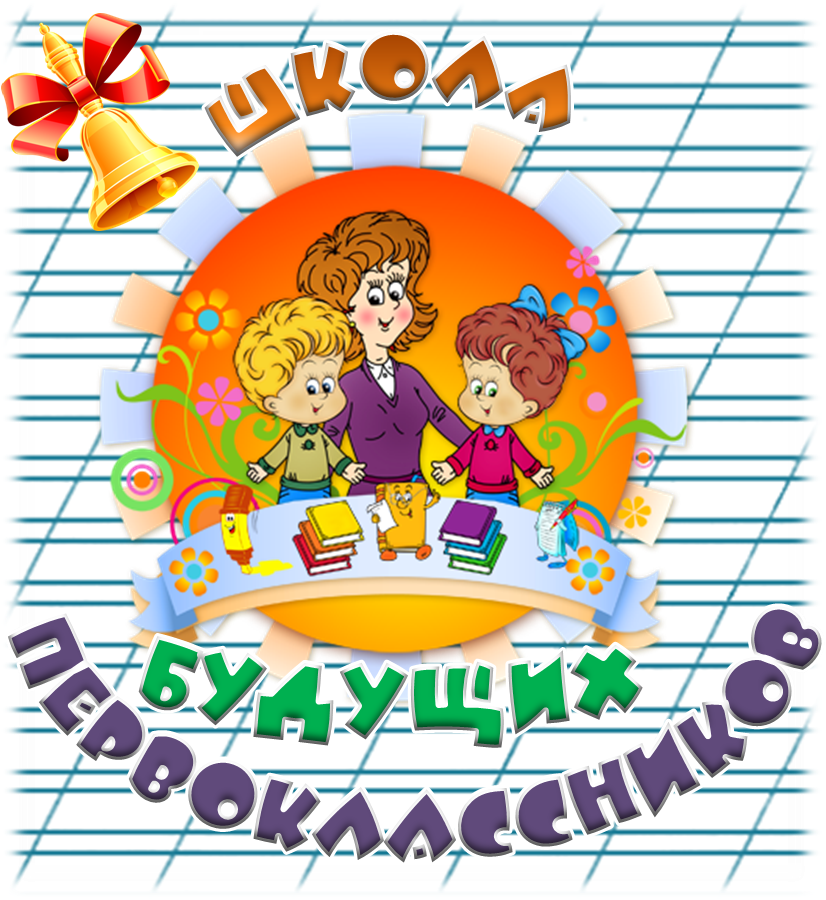                             Домашнее задание № 4Следующее  занятие         06.10.2020 вторник (1-3 группы),                07.10.2020 среда (4-6 группы),                                08.10.2020 четверг (7-9 группы)Сбор групп на площадке в 17.15  (просьба не опаздывать)Смотрите информацию на сайте: www.lic82.ruПредметГруппаДатаДомашнее заданиеПринадлежности для урокаРечь1-34-67-906.10.202007.10.202008.10.20201. Уметь печатать (писать печатно) буквы А, а в тетради в клетку 2. Тетрадь для активных занятий с.33. Знать правила перехода через дорогу1. Азбука2. Тетрадь для активных занятий (365 шагов)3. Простые карандаши4. Цветные карандаши5. Логопедические тетради все 46. Тетрадь в крупную клетку (с буквой)Математика1-34-67-906.10.202007.10.202008.10.20201. Учебник-тетрадь «Раз ступенька, два ступенька» с.2 № 3 и задание в клеточках1.Тетрадь в крупную клеточку (с цифрой)2. Учебник-тетрадь «Раз ступенька, два ступенька» ч.13. Простые карандаши4. Цветные карандашиОбщение1-34-67-906.10.202007.10.202008.10.2020Занятие 2, задания, отмеченные галочкой1.«За три месяца до школы»2. Простые карандаши3. Цветные карандашиПодготовка руки к письму1-910.10.2020Д.з. Лист с.1 из папки «Послушный карандашик» (штрихуем по образцу, сохраняя направление, равные промежутки между линиями; обводим по точкам, не выходя за границы рисунка; раскрашиваем по правилам: в одном направлении, за края не выходим, пробелы не оставляем)ПластилинДощечка для пластилинаКрышечка от майонезаВлажные салфеткиКлеёнка 50 см х 50 смИз папки Конышевой «Готовимся к школе» вынуть и принести лист 10 (Грибы)